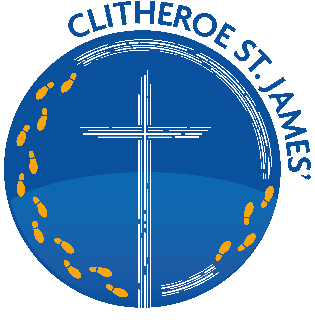 Top Tips The secret to success is practising little and often. Use time wisely. Can you practise these KIRFs while walking to school or during a car journey? Use practical resources – • Using items around the house to find different ways of making 10, e.g one blue teddy and nine red teddies. One and nine make ten. • Making up stories with items around the home, e.g there are 2 cars in the car park and 8 more cars arrive, how many cars altogether? Two and eight make ten. • Asking questions during daily routines, e.g you have 4 sausages on your plate and I have 6 sausages on my plate, how many sausages altogether? Four and six make ten.https://www.bbc.co.uk/iplayer/episode/b0bn5k6h/numberblocks-series-3-ten-again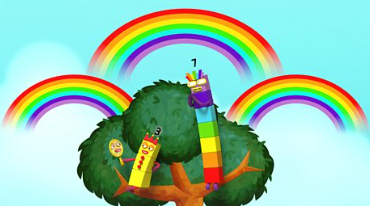 